Отделение Пенсионного фонда РФ по Томской области	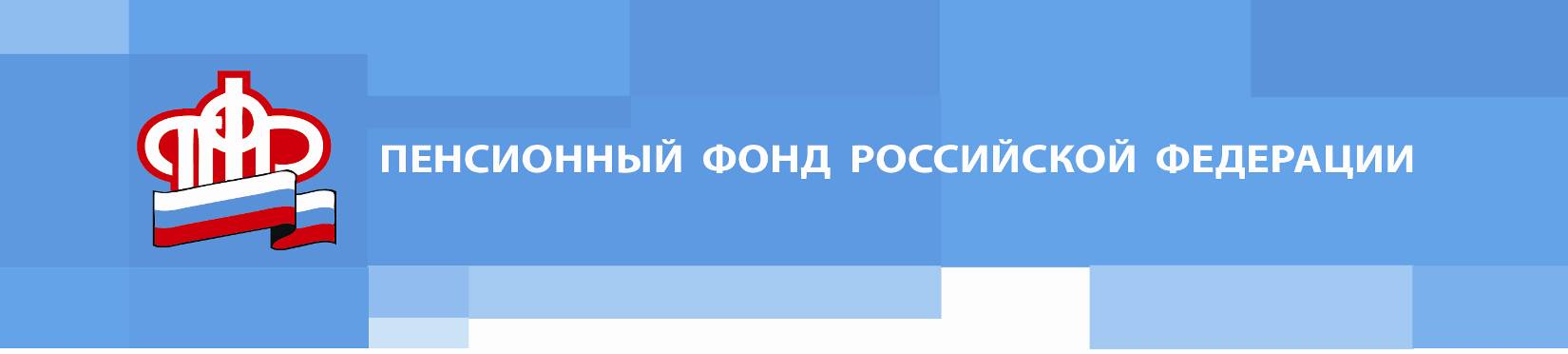 Пресс-релиз от 1 августа 2022 годаСвыше 1,5 тысяч СНИЛС на новорожденных оформлено без визита в ПФР в 2022 годуС начала этого года родители свыше 1,5 тысяч новорожденных Томской области получили СНИЛС (страховой номер индивидуального лицевого счёта) ребенка проактивно, то есть в беззаявительном порядке. Пенсионный фонд автоматически оформляет СНИЛС малышам. Для этого родителям не нужно обращаться в ПФР или МФЦ.После того, как новорожденного малыша зарегистрируют в органах ЗАГС, сведения о государственной регистрации рождения автоматически передаются в ПФР. На их основании  ребенку открывается индивидуальный лицевой счет с постоянным страховым номером. Уведомление о СНИЛС малыша направляется в личный кабинет мамы на портале госуслуг.Данный сервис доступен родителям, которые зарегистрированы на портале госуслуг. Информацию о СНИЛС ребенка можно просмотреть в Личном кабинете на сайте ПФР (в истории обращений - проактивное уведомление о регистрации застрахованного лица) либо на портале госуслуг (в разделе уведомлений).Полученную информацию о СНИЛС ребенка родителям достаточно записать или сохранить на мобильном устройстве.Стоит отметить, что информация о СНИЛС ребенка поступит при условии однозначного совпадения анкетных данных мамы, данных ее документа, удостоверяющего личность, указанных в личном профиле на портале госуслуг, и данных, поступивших в ПФР из органов ЗАГС. К примеру, если женщина поменяла фамилию, но не актуализировала данные на портале госуслуг, сведения о СНИЛС ребенка могут не отразиться в ее личном кабинете.Таким родителям, а также тем, кто не имеет регистрации на портале, получить СНИЛС на новорожденного ребенка можно будет по-прежнему, обратившись в клиентскую службу ПФР или МФЦ. Для семей, которые усыновили детей, сохраняется прежний заявительный порядок оформления СНИЛС, поскольку необходимые сведения могут представить только сами усыновители.Специалисты ПФР рекомендуют всем мамам, ожидающим пополнения в семье, зарегистрироваться на портале госуслуг и активировать свою учётную запись в любом удостоверяющем центре. Очень удобно знать СНИЛС с первых дней малыша, не выходя из дома. Большинство томичек получили СНИЛСы на своих детей именно таким способом.Напомним, что с октября 2019 года Пенсионный фонд не выдает СНИЛС в виде «зеленой карточки». Его заменила форма АДИ-РЕГ «Уведомление о регистрации в системе индивидуального (персонифицированного) учета», распечатанная на обычной бумаге. При этом все ранее выданные страховые свидетельства продолжают действовать.________________________________________________Группа по взаимодействию со СМИ Отделения Пенсионного фонда РФ по Томской областиТел.: (3822) 48-55-80; 48-55-91;E-mail: smi @080.pfr.ru